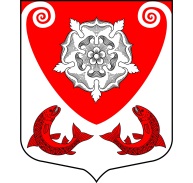 МЕСТНАЯ  АДМИНИСТРАЦИЯ            МО  РОПШИНСКОЕ СЕЛЬСКОЕ ПОСЕЛЕНИЕ           МО  ЛОМОНОСОВСКОГО  МУНИЦИПАЛЬНОГО РАЙОНА       ЛЕНИНГРАДСКОЙ ОБЛАСТИП О С Т А Н О В Л Е Н И Е№114от  02.04.2020 г.О запрете проведения палов сухой травыв населенных пунктах МО Ропшинское сельское поселение        На основании Федерального закона от 06 октября 2003 года № 131-ФЗ «Об общих принципах организации местного самоуправления Российской Федерации» закона от 21 декабря 1994 года № 69-ФЗ «О пожарной безопасности», в целях обеспечения пожарной безопасности населенных пунктов Ропшинского поселения в пожароопасный период 2020 года:ПОСТАНОВЛЯЕТ1.  Запретить несанкционированный пал травы и мусора на территории Ропшинского поселения.2. Рекомендовать руководителям предприятий, организаций и учреждений Ропшинского сельского поселения:2.1. Провести разъяснительную работу среди работников и учащихся учебных заведения о мерах пожарной безопасности и действиях в случае пожара;2.2. Не допускать сжигание сухой травы и мусора.3. Общественным советам провести разъяснительную работу среди населения.4.  В случае обнаружения очагов возгорания сухой растительности, немедленно сообщать: - по телефонам 01 или 112 для вывоза служб экстренной помощи; - по телефону 8-(812)-423-06-29 в единую дежурно-диспетчерскую службу Ломоносовского муниципального района.5. Постановление вступает в силу с момента его подписания и подлежит размещению на официальном сайте Ропшинского сельского поселения в сети интернет.6.  Контроль за исполнением настоящего постановления оставляю за собой.Глава местной администрацииМО Ропшинское сельское поселение                                                 М.М. Дзейгов                                                 Исп. Алексеев Д.В.                            